AMRITHA Amritha.364127@2freemail.com 	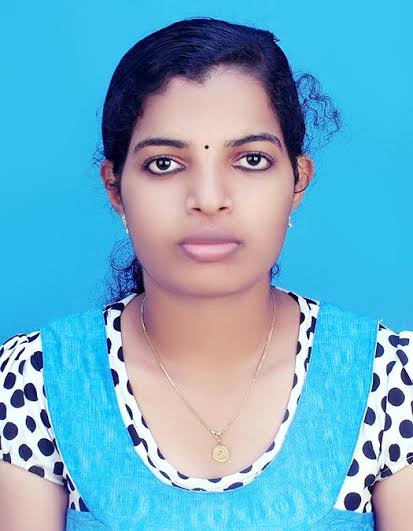 Professional ObjectiveTo work with an organization that gives opportunity to utilize my skills and the best of my knowledge in achieving a common goal of the organization and bright personal career .Seeking a challenging position in reporting and editing in an organization which encourages continuous learning in addition to personal and professional growth.MASTER OF SOCIAL WORK (2013 - 2015)Specialization : COMMUNITY DEVELOPMENTTeacher Traineee school : Mathamangalam U.P school      Duration : 8 July 2008 to may 8 2009     Location : Mathamangalamschool : Kuttur L.P School     Duration : 8 August 2009to12 januvary 2010     Location :Kuttur Msw student TraineeeField Work 1      Field : Periya      Duration : 12 July 2013 to 21 December 2013     Location : KasargodField Work 2     Field : Periya      Duration : 12 July 2014 to 21 December 2014 A STUDY ON PREVELANCE OF DEVIANT PEER RELATIONSHIP OF ADOLESCENTS IN KANNUR DISTRICTAgency : DON BOSCO       Field : Community Development       Duration : 2 June 2014 to 28 June 2014       Location : Banglore Agency : PEERMADE DEVELOPMENT SOCIETY      Field : Community Development      Duration : 16 March 2015 to 11 April 2015       Location : Idukki MS office  Photoshop100% commitment and hardworking to the jobs assigned.Good listening ability and patience.Strong but realistic belief in own capabilities and ideas.            Maintain a positive attitude in the face of changes in work assignments or conditions.Name : Mrs. Amritha. E.V. KDate of Birth : 06-07-1990Father's Name : Mr. Ravindran. E.VSex : FemaleMarital Status : MarriedLanguages Known : English, Hindi and Malayalam Nationality : Indian On Husband visaI hereby declare that all the information presented above is true to the best of my knowledge.Date:Place: 			        					                                                    Yours Sincerely									                                      AMRITHA E.V.K